学生操作手册网址：http://tscheck.cnki.net/cm/Admin/LectureList.aspx，账号为“xisu_学号”，密码为学号，登陆后输入课程关联码，点击关联课程。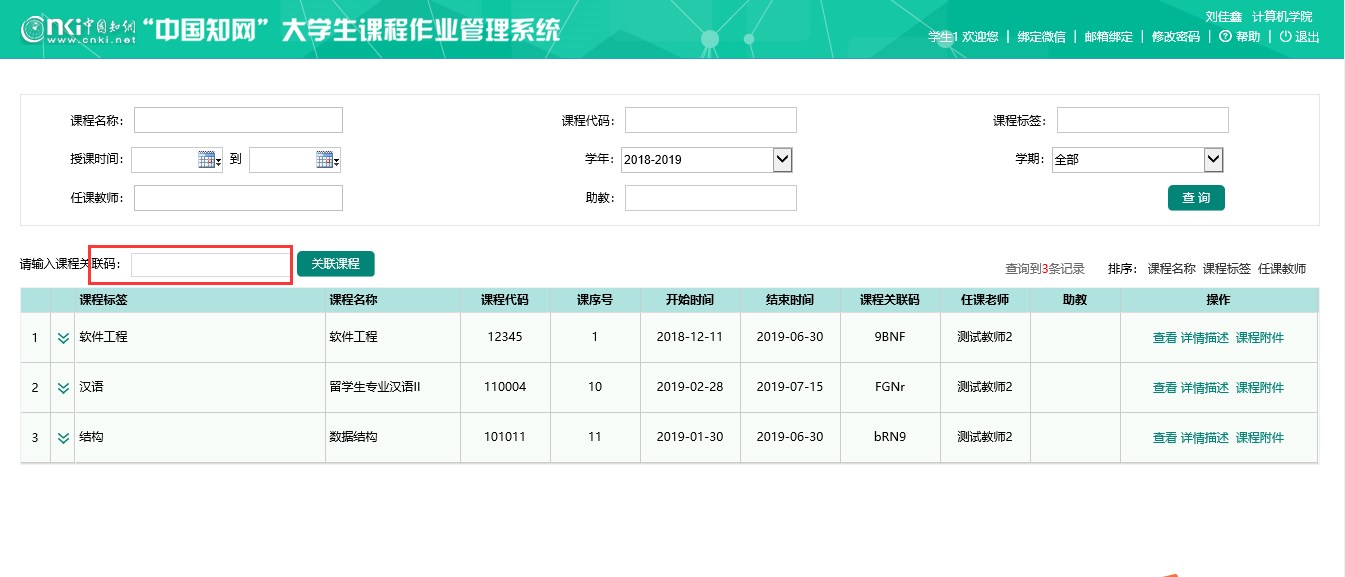 2.点击箭头所示查看作业，点击查看详情。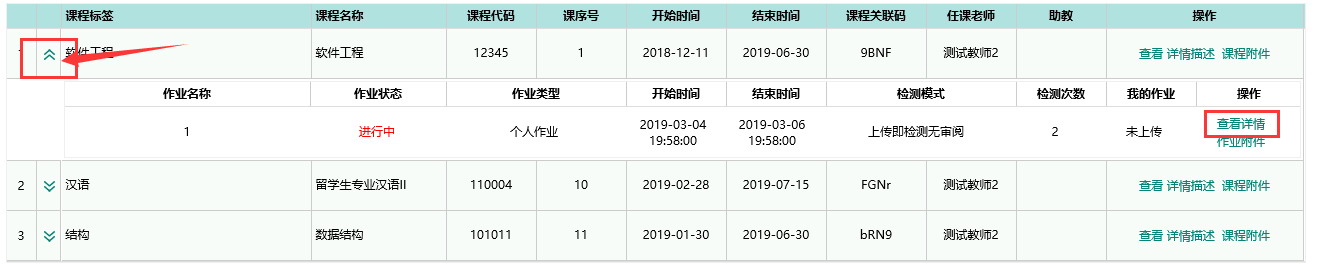 3.点击上传作业。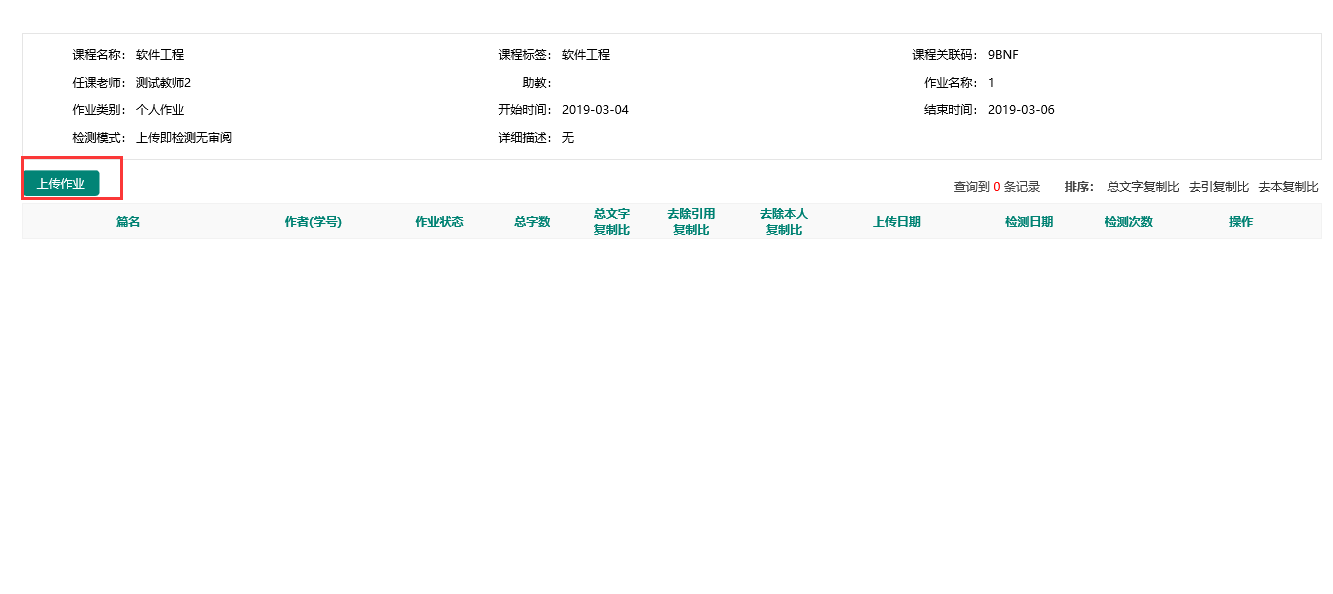 